3. NyilatkozatokKijelentem, hogy a beiratkozási nyomtatványon megadott személyes adataim a valóságnak megfelelnek. Tudomásul veszem, hogy a személyes adataim kezelését a Dunaújvárosi Egyetem (továbbiakban: Egyetem) a 2011. évi CCIV. tv a nemzeti felsőoktatásról 18.§ (1)-(2) bekezdésekben meghatározott célból a törvény 3. és 6. mellékletében meghatározott módon és ideig kezeli.Tudomásul veszem, hogy a tanulmányaim ideje alatt bekövetkező adatváltozásokat köteles vagyok haladéktalanul (de legkésőbb a változástól számított 15 napon belül) bejelenteni a Tanulmányi Hivatalnak. A bejelentési kötelezettség elmulasztásából származó minden következmény engem terhel. Hozzájárulásomat adom ahhoz, hogy az Egyetem a Neptun rendszerben, valamint a személyi anyagomban tárolja az arcképmásomat A képzéssel kapcsolatos Intézményi Tájékoztatót, a Tanulmányi és Vizsgaszabályzatot és a Dunaújvárosi Egyetemmel hallgatói jogviszonyban állók részére nyújtott támogatásokról és az általuk fizetendő díjakról és térítésekről szóló szabályzatot a www.uniduna.hu-n megismertem.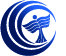 Beiratkozási lap Részismereti / Vendéghallgatói jogviszony létesítésére Név*:Neptun kód 
(ha van):Neptun kód 
(ha van):a mai napon beiratkozom a Dunaújvárosi Egyetem, 2400 Dunaújváros, Táncsics Mihály út 1/a, intézményi azonosító: FI 60345a mai napon beiratkozom a Dunaújvárosi Egyetem, 2400 Dunaújváros, Táncsics Mihály út 1/a, intézményi azonosító: FI 60345a mai napon beiratkozom a Dunaújvárosi Egyetem, 2400 Dunaújváros, Táncsics Mihály út 1/a, intézményi azonosító: FI 60345a mai napon beiratkozom a Dunaújvárosi Egyetem, 2400 Dunaújváros, Táncsics Mihály út 1/a, intézményi azonosító: FI 60345a mai napon beiratkozom a Dunaújvárosi Egyetem, 2400 Dunaújváros, Táncsics Mihály út 1/a, intézményi azonosító: FI 60345a mai napon beiratkozom a Dunaújvárosi Egyetem, 2400 Dunaújváros, Táncsics Mihály út 1/a, intézményi azonosító: FI 60345a mai napon beiratkozom a Dunaújvárosi Egyetem, 2400 Dunaújváros, Táncsics Mihály út 1/a, intézményi azonosító: FI 60345a mai napon beiratkozom a Dunaújvárosi Egyetem, 2400 Dunaújváros, Táncsics Mihály út 1/a, intézményi azonosító: FI 60345a mai napon beiratkozom a Dunaújvárosi Egyetem, 2400 Dunaújváros, Táncsics Mihály út 1/a, intézményi azonosító: FI 60345a mai napon beiratkozom a Dunaújvárosi Egyetem, 2400 Dunaújváros, Táncsics Mihály út 1/a, intézményi azonosító: FI 60345a mai napon beiratkozom a Dunaújvárosi Egyetem, 2400 Dunaújváros, Táncsics Mihály út 1/a, intézményi azonosító: FI 60345a mai napon beiratkozom a Dunaújvárosi Egyetem, 2400 Dunaújváros, Táncsics Mihály út 1/a, intézményi azonosító: FI 60345* Ide a hivatalosan használt személy igazolványban található teljes nevét kell írnia!* Ide a hivatalosan használt személy igazolványban található teljes nevét kell írnia!* Ide a hivatalosan használt személy igazolványban található teljes nevét kell írnia!* Ide a hivatalosan használt személy igazolványban található teljes nevét kell írnia!* Ide a hivatalosan használt személy igazolványban található teljes nevét kell írnia!* Ide a hivatalosan használt személy igazolványban található teljes nevét kell írnia!* Ide a hivatalosan használt személy igazolványban található teljes nevét kell írnia!* Ide a hivatalosan használt személy igazolványban található teljes nevét kell írnia!* Ide a hivatalosan használt személy igazolványban található teljes nevét kell írnia!* Ide a hivatalosan használt személy igazolványban található teljes nevét kell írnia!* Ide a hivatalosan használt személy igazolványban található teljes nevét kell írnia!* Ide a hivatalosan használt személy igazolványban található teljes nevét kell írnia!1. Személyi adatok1. Személyi adatok1. Személyi adatok1. Személyi adatok1. Személyi adatok1. Személyi adatok1. Személyi adatok1. Személyi adatok1. Személyi adatok1. Személyi adatok1. Személyi adatok1. Személyi adatok1. Személyi adatok1. Személyi adatok1. Személyi adatok1. Személyi adatok1. Személyi adatok1. Személyi adatok1. Személyi adatok1. Személyi adatok1. Személyi adatok1. Személyi adatok1. Személyi adatok1. Személyi adatok1. Személyi adatok1. Személyi adatok1. Személyi adatok1. Személyi adatok1. Személyi adatok1. Személyi adatok1. Személyi adatokvezetéknév:keresztnév:születési név:állampolgárság:magyar  /  egyéb:magyar  /  egyéb:magyar  /  egyéb:magyar  /  egyéb:magyar  /  egyéb:magyar  /  egyéb:magyar  /  egyéb:magyar  /  egyéb:magyar  /  egyéb:karikázza, vagy írja be!karikázza, vagy írja be!karikázza, vagy írja be!karikázza, vagy írja be!karikázza, vagy írja be!karikázza, vagy írja be!karikázza, vagy írja be!karikázza, vagy írja be!karikázza, vagy írja be!karikázza, vagy írja be!karikázza, vagy írja be!karikázza, vagy írja be!neme:         nő  /  férfi               karikázza  be!         nő  /  férfi               karikázza  be!         nő  /  férfi               karikázza  be!         nő  /  férfi               karikázza  be!         nő  /  férfi               karikázza  be!         nő  /  férfi               karikázza  be!         nő  /  férfi               karikázza  be!         nő  /  férfi               karikázza  be!         nő  /  férfi               karikázza  be!         nő  /  férfi               karikázza  be!         nő  /  férfi               karikázza  be!         nő  /  férfi               karikázza  be!         nő  /  férfi               karikázza  be!         nő  /  férfi               karikázza  be!         nő  /  férfi               karikázza  be!         nő  /  férfi               karikázza  be!         nő  /  férfi               karikázza  be!         nő  /  férfi               karikázza  be!         nő  /  férfi               karikázza  be!         nő  /  férfi               karikázza  be!         nő  /  férfi               karikázza  be!         nő  /  férfi               karikázza  be!         nő  /  férfi               karikázza  be!         nő  /  férfi               karikázza  be!         nő  /  férfi               karikázza  be!         nő  /  férfi               karikázza  be!         nő  /  férfi               karikázza  be!         nő  /  férfi               karikázza  be!         nő  /  férfi               karikázza  be!         nő  /  férfi               karikázza  be!anyja születéskori neve:születési dátum:születési hely:az ország ahol született:Magyarország/egyébMagyarország/egyébMagyarország/egyébMagyarország/egyébMagyarország/egyébMagyarország/egyébMagyarország/egyébMagyarország/egyébMagyarország/egyébkarikázza, vagy írja be!karikázza, vagy írja be!karikázza, vagy írja be!karikázza, vagy írja be!karikázza, vagy írja be!karikázza, vagy írja be!karikázza, vagy írja be!karikázza, vagy írja be!megye ahol született:ezt az adatot csak Magyarországon születettek adják meg.ezt az adatot csak Magyarországon születettek adják meg.ezt az adatot csak Magyarországon születettek adják meg.ezt az adatot csak Magyarországon születettek adják meg.ezt az adatot csak Magyarországon születettek adják meg.ezt az adatot csak Magyarországon születettek adják meg.ezt az adatot csak Magyarországon születettek adják meg.ezt az adatot csak Magyarországon születettek adják meg.ezt az adatot csak Magyarországon születettek adják meg.ezt az adatot csak Magyarországon születettek adják meg.ezt az adatot csak Magyarországon születettek adják meg.ezt az adatot csak Magyarországon születettek adják meg.ezt az adatot csak Magyarországon születettek adják meg.személyigazolvány száma:kiállításának dátuma: adóazonosító jel:TAJ szám:bankszámlaszám:---2. Lakcímadatok2. Lakcímadatok2. Lakcímadatok2. Lakcímadatok2. Lakcímadatok2. Lakcímadatok2. Lakcímadatok2. LakcímadatokÁllandó (magyarországi vagy külföldi) lakcímÁllandó (magyarországi vagy külföldi) lakcímÁllandó (magyarországi vagy külföldi) lakcímÁllandó (magyarországi vagy külföldi) lakcímÁllandó (magyarországi vagy külföldi) lakcímÁllandó (magyarországi vagy külföldi) lakcímÁllandó (magyarországi vagy külföldi) lakcímÁllandó (magyarországi vagy külföldi) lakcímország:megye:irányítószám:helység:utca, házszám stb.:Magyarországi értesítési cím. (Az adatot akkor is meg kell adni, ha megegyezik az állandó lakcímmel.)Magyarországi értesítési cím. (Az adatot akkor is meg kell adni, ha megegyezik az állandó lakcímmel.)Magyarországi értesítési cím. (Az adatot akkor is meg kell adni, ha megegyezik az állandó lakcímmel.)Magyarországi értesítési cím. (Az adatot akkor is meg kell adni, ha megegyezik az állandó lakcímmel.)Magyarországi értesítési cím. (Az adatot akkor is meg kell adni, ha megegyezik az állandó lakcímmel.)Magyarországi értesítési cím. (Az adatot akkor is meg kell adni, ha megegyezik az állandó lakcímmel.)Magyarországi értesítési cím. (Az adatot akkor is meg kell adni, ha megegyezik az állandó lakcímmel.)Magyarországi értesítési cím. (Az adatot akkor is meg kell adni, ha megegyezik az állandó lakcímmel.)értesítési név:irányítószám:helység:utca, házszám stb.:e-mail cím (amit rendszeresen olvas)Mobil telefonszám:Kelt:_______________________     Kelt:_______________________     aláírás